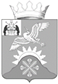 Российская ФедерацияНовгородская областьДУМА Батецкого муниципального районаР Е Ш Е Н И ЕО внесении изменений в Регламент Думы Батецкого муниципального районаПринято Думой Батецкого муниципального района  20  марта 2018  годаВ соответствии с Федеральным законом от 6 октября 2003 № 131-ФЗ «Об общих принципах организации местного самоуправления в Российской Федерации» Дума Батецкого муниципального районаРЕШИЛА: 1. Внести следующие изменения в Регламент Думы Батецкого муниципального района, утвержденный решением Думы Батецкого муниципального района от 30 декабря 2015 года № 28-РД: 1.1. Дополнить статью 18. «Порядок проведения заседания Думы» пунктом 8 следующего содержания:«8. При поступлении в Думу требования прокурора Батецкого района об изменении нормативного правового акта, в котором выявлены коррупциогенные факторы, требование подлежит обязательному рассмотрению Думой района на ближайшем заседании.О результатах рассмотрения требования об изменении нормативного правового акта незамедлительно сообщается прокурору, внесшему требование».2. Решение вступает в силу со дня его подписания.3. Опубликовать решение в  муниципальной газете «Батецкий вестник» и разместить на официальном сайте  Администрации Батецкого муниципального района в информационно-телекоммуникационной сети «Интернет».п.Батецкий21 марта 2018 года№187-РДГлава Батецкого муниципального района                                      В.Н.ИвановПредседатель Думы Батецкого         муниципального района                     В.Н. Бабаркина